Publicado en Madrid el 14/09/2022 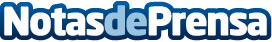 Falck Renewables recibe el Sello de Excelencia en Sostenibilidad para su proyecto Campos de LevanteFalck Renewables ha recogido el Certificado de Excelencia en Sostenibilidad y Conservación de la Biodiversidad en plantas fotovoltaicas para su proyecto en Chiva (Valencia, España) en un acto oficial en Talayuela (provincia de Cáceres, Extremadura)Datos de contacto:Laura EstebanGabinete de Prensa Falck Renewables España649069684Nota de prensa publicada en: https://www.notasdeprensa.es/falck-renewables-recibe-el-sello-de-excelencia Categorias: Nacional Valencia Extremadura Ecología Sostenibilidad Otras Industrias http://www.notasdeprensa.es